Notes: Vision ProblemsNormal VisionIndividuals with perfect vision are able to see both objects that are _			 and  _				without any problemIn other words, these images appear 				This is because the image is being formed 						To do this, the 				 will 			and 			 in order to change the shape of the lens to focus the light properly.MyopiaIndividuals with myopia are said to be 			This means they can focus on objects 				But objects 						 appear blurryThis is most often caused by an 				eyeball or if the lens or cornea are too curvedThis causes the image of the object to be formed 			 the retinaCorrected by using a 				to 	_____________	the light raysHypermetropiaIndividuals with hypermetropia are said to be 				This means they can focus on objects 					But objects that are 			 appear blurryThis is most often caused by an eyeball that is 				 or if the lens or cornea do not refract the light enoughThis causes the image of the object to be formed 			 the retinaCorrected by using a 				to 	_____________	the light raysPresbyopia A vision condition that occurs with 			Usually starts around the age of 40Believed to be caused by a gradual 				and 				 of the lensLigaments also 			 and ciliary muscles lose				 Corrected by using  				______________AstigmatismInability to focus light properly due to _			 shaped 		Causes the light to be 		_______	in a way that creates 					__________		Normal Vision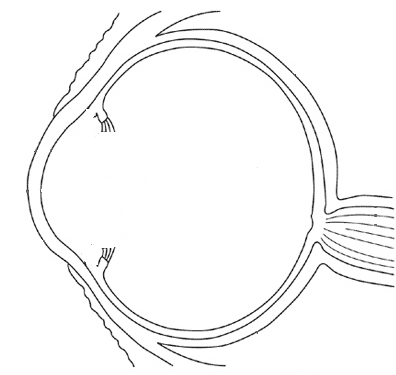 Myopia Normal Vision (object far away)Myopia (object far away)Hypermetropia Normal Vision (object up close)Hypermetropia (object up close)Corrective LensesMyopia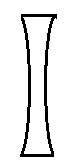 HypermetropiaPresbyopia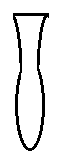 ObjectCiliary MuscleCiliary LigamentsLensImageFar away______________________________________________________________________________________________________________________________ObjectCiliary MuscleCiliary LigamentsLensImageUp close______________________________________________________________________________________________________________________________Type of LensRefractionFocal PointImageType of LensRefractionFocal PointImageType of LensLook up corrects forLook down corrects for